监护仪技术参数2.1、一体化便携监护仪，整机无风扇设计。2.2、配置提手,方便移动。 2.3、≥12.1英寸彩色液晶触摸屏，分辨率高达1280*800像素或更高，≥8通道波形显示。2.4、屏幕采用最新电容屏非电阻屏，显示屏可支持亮度自动调节功能。2.5.、屏幕倾斜10~15度设计，符合人机工程学，便于临床团队观察和操作。2.6、内置锂电池，插槽式设计，无需螺丝刀工具支持快速拆卸和安装。2.7、安全规格：ECG, TEMP, IBP, SpO2 , NIBP监测参数抗电击程度为防除颤CF型。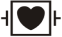 2.8、监护仪设计使用年限≥10年。2.9、配3/5导心电，呼吸，无创血压，血氧饱和度，脉搏和双通道体温参数监测2.10、心电监护支持心率，ST段测量，心律失常分析，QT/QTc连续实时测量和对应报警功能，QT和QTc实时监测参数测量范围：200～800 ms2.11、支持≥20种心律失常分析,包括房颤分析。2.12、提供SpO2,PR和PI参数的实时监测，适用于成人，小儿和新生儿。2.13、配置无创血压测量，适用于成人，小儿和新生儿。2.14、支持所有监测参数报警限一键自动设置功能，满足医护团队快速管理患者报警需求，产品用户手册提供报警限自动设置规则。2.15、具有图形化技术报警指示功能，帮助医护团队快速识别报警来源。2.16、支持≥120小时趋势图和趋势表回顾，支持选择不同趋势组回顾，≥1000条事件回顾，≥1000组NIBP测量结果，≥120小时ST模板存储与回顾，支持48小时全息波形的存储与回顾功能2.17、支持监护仪历史病人数据的存储和回顾，并支持通过USB接口将历史病人数据导出到U盘。3.18、支持RJ45接口进行有线网络通信，和除颤监护仪一起联网通信到中心监护系统。3.19、支持监护仪进入夜间模式，隐私模式，演示模式和待机模式。